TABELA DE BOLÃO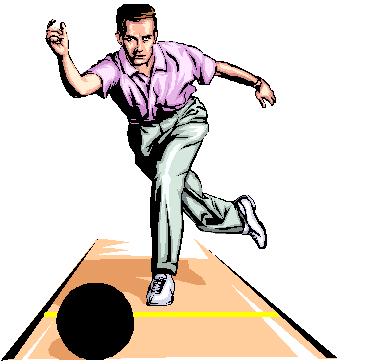 MASCULINO E FEMININO1ª Rodada dia: 09/07LOCAL: BAR E BOLÃO DALBOSCO2ª Rodada dia: 16/07LOCAL: BAR E BOLÃO DALBOSCO3ª Rodada dia: 23/07LOCAL: BAR E BOLÃO DALBOSCO4ª Rodada dia: 30/07LOCAL: BAR E BOLÃO DALBOSCO5ª Rodada dia: 06/08LOCAL: BAR E BOLÃO DALBOSCO6ª Rodada dia: 13/08LOCAL: BAR E BOLÃO DALBOSCO7ª Rodada dia: 20/08LOCAL: BAR E BOLÃO DALBOSCO8ª Rodada dia: 27/08LOCAL: BAR E BOLÃO DALBOSCO8ª Rodada dia: 27/08LOCAL: BAR E BOLÃO DALBOSCOMasculino : CAMPEÃO: Bar bolão dalbosco A                     VICE CAMPEÃO : Madereira Casagrande AFeminino:  CAMPEÃO : Bar bolão dalbosco B                   VICE CAMPEÃO : Bar bolão dalbosco AhoraNaipe8:00Madeireira Casagrande A694M8:00Bar bolão Dalbosco A699M8:008:00Madeireira Casagrande BBar bolão Dalbosco BLanchonete Guanabara666673693MMMhoraNaipe8:30Bar Bolão Dalbosco A597F8:30Bar Bolão Dalbosco B603F8:308:30King’s Ball/Alvorada Flor do Ipê AKing’s Ball/Alvorada Flor do Ipê B455483FFhoraNaipe8:00Madeireira Casagrande A701M8:00Bar bolão Dalbosco A695M8:008:008:00Madeireira Casagrande BBar bolão Dalbosco BLanchonete Guanabara685676696MMMhoraNaipe8:30Bar Bolão Dalbosco A593F8:30Bar Bolão Dalbosco B608F8:308:30King’s Ball/Alvorada Flor do Ipê AKing’s Ball/Alvorada Flor do Ipê B478495FFhoraNaipe8:00Madeireira Casagrande A691M8:00Bar bolão Dalbosco A706M8:008:008:00Madeireira Casagrande BBar bolão Dalbosco BLanchonete Guanabara690670685MMMhoraNaipe8:30Bar Bolão Dalbosco A531F8:30Bar Bolão Dalbosco B605F8:308:30King’s Ball/Alvorada Flor do Ipê AKing’s Ball/Alvorada Flor do Ipê B535537FFhoraNaipe8:00Madeireira Casagrande A694M8:00Bar bolão Dalbosco A693M8:008:008:00Madeireira Casagrande BBar bolão Dalbosco BLanchonete Guanabara683685692MMMhoraNaipe8:00Madeireira Casagrande A697M8:00Bar bolão Dalbosco A697M8:008:008:00Madeireira Casagrande BBar bolão Dalbosco BLanchonete Guanabara678665698MMMhoraNaipe8:30Bar Bolão Dalbosco A559F8:30Bar Bolão Dalbosco B602F8:308:30King’s Ball/Alvorada Flor do Ipê AKing’s Ball/Alvorada Flor do Ipê B540511FF